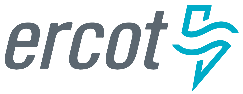 November 2022 ERCOT Monthly Operations Report 
Reliability and Operations Subcommittee Meeting January 5, 2023Table of Contents1.	Report Highlights	22.	Frequency Control	32.1.	Frequency Events	32.2.	Responsive Reserve Events	42.3.	Load Resource Events	43.	Reliability Unit Commitment	44.	IRR, Wind, and Solar Generation as a Percent of Load	75.	Largest Net-Load Ramps	86.	COP Error Analysis	97.	Congestion Analysis	117.1.	Notable Constraints	117.2.	Generic Transmission Constraint Congestion	217.3.	Manual Overrides	217.4.	Congestion Costs for Calendar Year 2022	218.	System Events	228.1.	ERCOT Peak Load	228.2.	Load Shed Events	228.3.	Stability Events	228.4.	Notable PMU Events	238.5.	DC Tie Curtailment	238.6.	TRE/DOE Reportable Events	238.7.	New/Updated Constraint Management Plans	238.8.	New/Modified/Removed RAS	238.9.	New Procedures/Forms/Operating Bulletins	239.	Emergency Conditions	249.1.	OCNs	249.2.	Advisories	249.3.	Watches	249.4.	Emergency Notices	2410.	Application Performance	2410.1.	TSAT/VSAT Performance Issues	2410.2.	Communication Issues	2410.3.	Market System Issues	2411.	Model Updates	25Appendix A: Real-Time Constraints	27Report HighlightsThe unofficial ERCOT peak load for the month was 53,308 MW and occurred on 11/09/2022, during hour ending 16:00. There were 2 frequency events. There were 8 instances where Responsive Reserves was deployed.There were 20 HRUC commitments.There were 18 days of congestion on the North Edinburg to Lobo GTC, 17 days on the West Texas Export GTC, 17 days on the Panhandle GTC, 14 days on the Treadwell GTC, 13 days on the Nelson Sharpe to Rio Hondo GTC, 10 days on the North to Houston GTC, 10 days on the East Texas Export GTC, 10 days on the Valley Export GTC, 9 days on the McCamey GTC, and 1 day on the Wharton GTC. There was no activity on the remaining GTCs during the month. There were 2 DC Tie Curtailments for the DC_R due to forced or unplanned outages.1 OCN issued for taking manual action on the WESTEX IROL due to topology change1 AAN issued for possible future emergency condition1 Advisory issued due to the unavailability of the Voltage Security Assessment tool.Frequency ControlFrequency EventsThe ERCOT Interconnection experienced 2 frequency events, which resulted from units’ trip. The event average event duration was 00:04:11.A summary of the frequency events is provided below. The reported frequency events meet one of the following criteria: Delta Frequency is 60 mHz or greater; the MW loss is 350 MW or greater; resource trip event triggered RRS deployment. Frequency events that have been identified as Frequency Measurable Events (FME) for purposes of BAL-001-TRE-2 analysis are highlighted in blue. When analyzing frequency events, ERCOT evaluates PMU data according to industry standards. Events with an oscillating frequency of less than 1 Hz are inter-area, while higher frequencies indicate local events. Industry standards specify that damping ratio for inter-area oscillations should be 3.0% or greater. For the frequency events listed below, the ERCOT system met these standards and transitioned well after each disturbance. In the case of negative delta frequency, the MW Loss column could refer to load loss.(Note: All data on this graph encompasses frequency event analysis based on BAL-001-TRE-2.)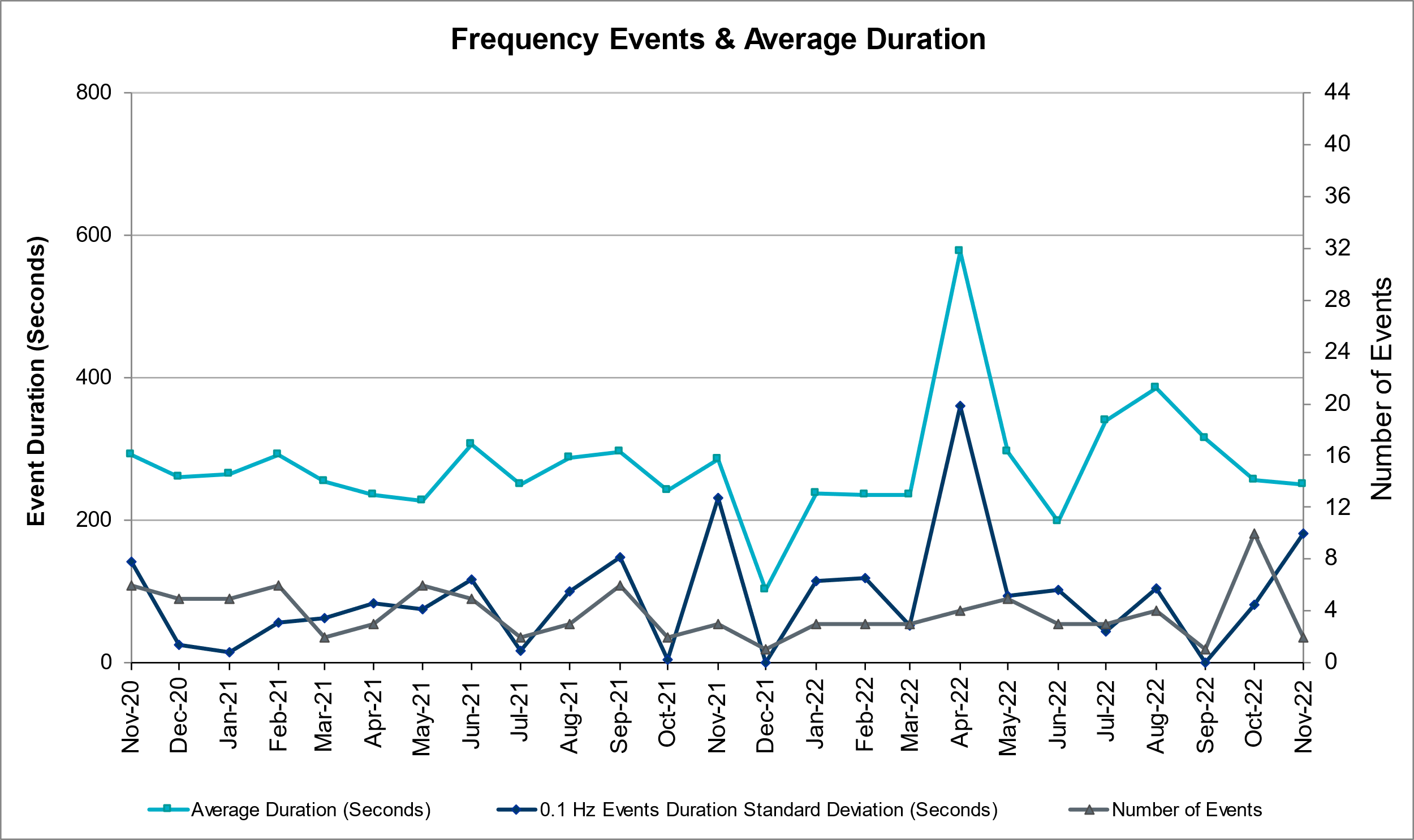 Responsive Reserve EventsThere were 0 events where Responsive Reserve MWs were released to SCED. The events highlighted in blue were related to frequency events reported in Section 2.1 above, however since there were none this month this chart has been left blank.Load Resource EventsNone.Reliability Unit CommitmentERCOT reports on Reliability Unit Commitments (RUC) monthly. Commitments are reported grouped by operating day and weather zone. The total number of hours committed is the sum of the hours for all the units in the specified region. Additional information on RUC commitments can be found on the MIS secure site at Grid  Generation  Reliability Unit Commitment.There were no DRUC commitments.There were 112 HRUC commitmentsIRR, Wind, and Solar Generation as a Percent of LoadThe graph below shows the maximum, minimum and average aggregate solar, wind and IRR output as a percentage of total ERCOT load when evaluated as 10-minute averaged intervals, over the past 13 months. Current wind and solar generation and penetration records are listed in the footnote below. Maximum IRR penetration for the month was 63.3% on 11/29/2022 interval ending 02:50 and minimum IRR penetration for the month was 5.5% on 10/25/2022 interval ending18:30.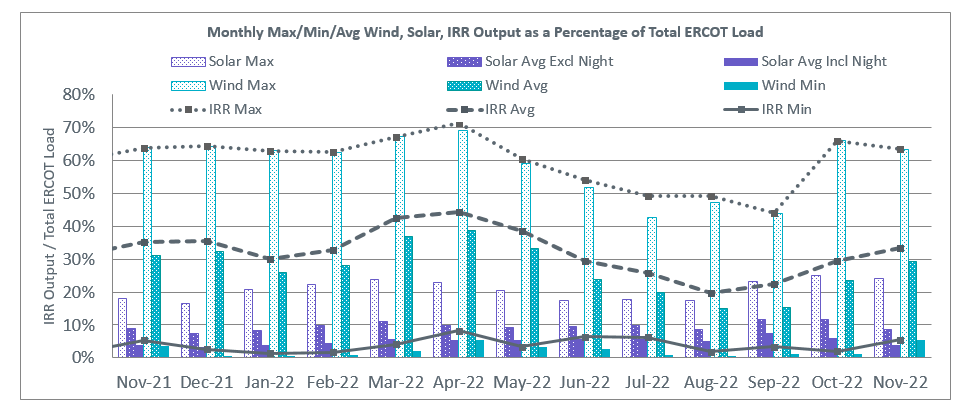 During the hour of peak load for the month, hourly integrated wind generation was 20,674 MW and solar generation was 1,331 MW. The graph below shows the wind and solar penetration percentage during the hour of the peak load in the last 13 months.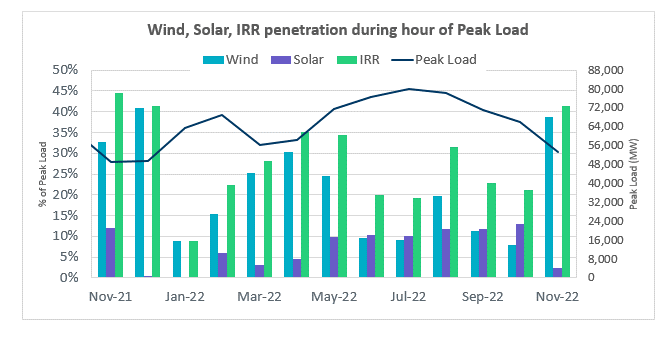 Lastly, the graph below shows the minimum wind, solar and IRR output during the peak load hour as a percentage of the daily peak load for every day in the month.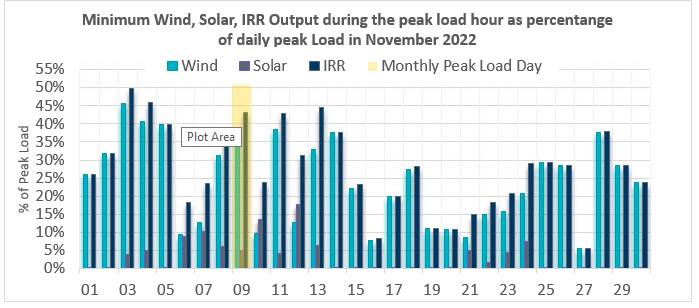 Largest Net-Load RampsThe net-load ramp is defined as the change in net-load (load minus wind and PVGR generation) during the defined time horizon. Such a variation in net-load needs to be accommodated in grid operations to ensure that the reliability of the grid is satisfactorily maintained. The largest net-load ramp during 5-min, 10-min, 15-min, 30-min and 60-min in November 2022 was 1,107 MW, 1,907 MW, 2,764 MW, 5,166 MW, and 9,218 MW, respectively. The comparison with respect to the historical values is given in the table below.COP Error AnalysisCOP Error is calculated as the capacity difference between the COP HSL and real-time HSL of the unit. Mean Absolute Error (MAE) stayed over 10,000 MW until Day-Ahead at 09:00, then dropped significantly to 4,979 MW by Day-Ahead at 13:00 and to 1,328 MW by Day-Ahead at 15:00. In the following chart, Under-Scheduling Error indicates that COP had less generation capacity than real-time, and Over-Scheduling Error indicates that COP had more generation capacity than real-time. 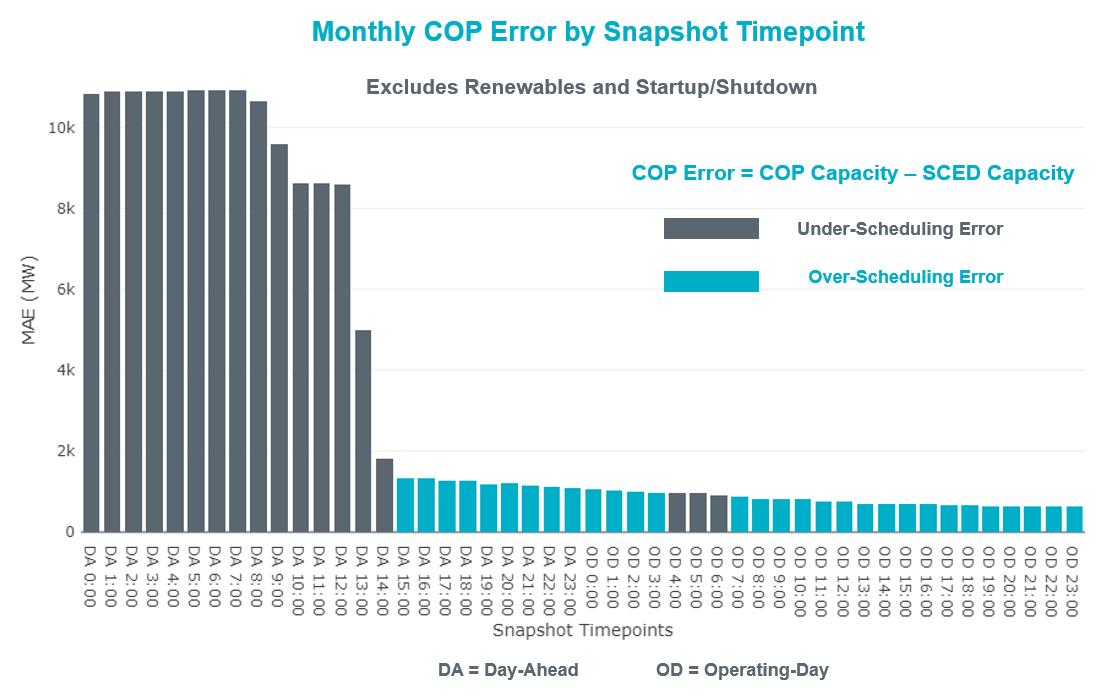 Monthly MAE for the Latest COP at the end of the Adjustment Period was 623 MW with medians ranging from -411 MW for Hour-Ending (HE) 19 to 453 MW for HE 22. HE 11 on 11/27/2022 had the largest Over-Scheduling Error (1,772 MW) and HE 23 on 11/16/2022 had the largest Under-Scheduling Error (-3,890 MW). 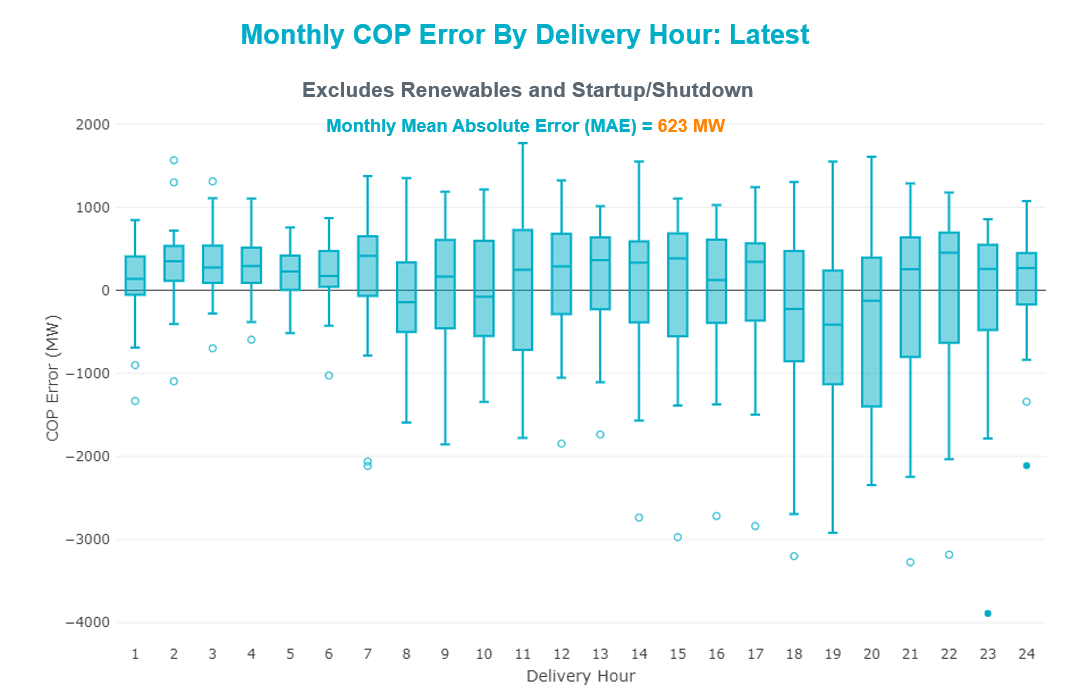 Monthly MAE for the Day-Ahead COP at 12:00 was 8,588 MW with median ranging from -11,256 MW for Hour-Ending (HE) 18 to -4,805 MW for HE 2. HE 2 on 11/29/2022 had the largest Over-Scheduling Error (694 MW) and HE 19 on 11/06/2022 had the largest Under-Scheduling Error (-21,197 MW).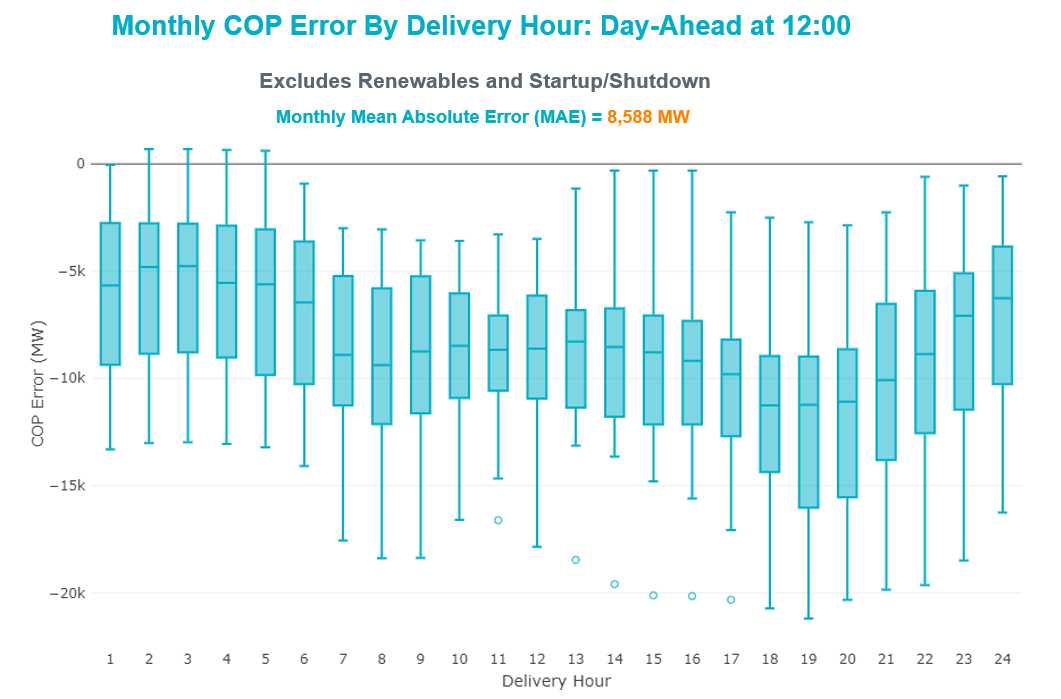 Congestion AnalysisNotable ConstraintsNodal protocol section 3.20 specifies that ERCOT shall identify transmission constraints that are binding in Real-Time three or more Operating Days within a calendar month. As part of this process, ERCOT reports congestion that meets this criterion to ROS. In addition, ERCOT also highlights notable constraints that have an estimated congestion rent exceeding $1,000 for a calendar month. These constraints are detailed in the table below, including approved transmission upgrades from TPIT that may provide some congestion relief based on ERCOT’s engineering judgement. Rows highlighted in blue indicate the congestion was affected by one or more outages. For a list of all constraints activated in SCED, please see Appendix A at the end of this report.Generic Transmission Constraint CongestionThere were 18 days of congestion on the North Edinburg to Lobo GTC, 17 days on the West Texas Export GTC, 17 days on the Panhandle GTC, 14 days on the Treadwell GTC, 13 days on the Nelson Sharpe to Rio Hondo GTC, 10 days on the North to Houston GTC, 10 days on the East Texas Export GTC, 10 days on the Valley Export GTC, 9 days on the McCamey GTC, and 1 day on the Wharton GTC. There was no activity on the remaining GTCs during the month. Note: This is how many times a constraint has been activated to avoid exceeding a GTC limit, it does not imply an exceedance of the GTC occurred or that the GTC was binding.Manual OverridesNoneCongestion Costs for Calendar Year 2022The following table represents the top twenty active constraints for the calendar year based on the estimated congestion rent attributed to the congestion. ERCOT updates this list on a monthly basis.System EventsERCOT Peak LoadThe unofficial ERCOT peak load for the month was 53,308 MW and occurred on 11/09/2022, during hour ending 16:00.Load Shed EventsNone.Stability EventsNone.Notable PMU EventsERCOT analyzes PMU data for any significant system disturbances that do not fall into the Frequency Events category reported in section 2.1. The results are summarized in this section once the analysis has been completed.There were no PMU events outside of those reported in section 2.1.DC Tie CurtailmentThere was one DC tie curtailmentTRE/DOE Reportable Events  BPUB submitted an OE-417 for 11/02/2022. Reportable Event Type: Suspicious activity to its facility.BPUB submitted an OE-417 for 11/23/2022. Reportable Event Type: Suspicious activity to its facility.New/Updated Constraint Management PlansThere were no new CMPs.There was one modified CMP: MP_2013_27 Rev 14.New/Modified/Removed RASBEARKAT RAS modification proposal was not approved in November and resulted in a retire on 12/01.New Procedures/Forms/Operating BulletinsEmergency ConditionsOCNsAdvisoriesWatchesNone.Emergency NoticesNone.Application PerformanceTSAT/VSAT Performance IssuesNone.Communication IssuesNone.Market System IssuesNone.Model UpdatesThe Downstream Production Change (DPC) process allows ERCOT to make changes in the on-line Network Operations Model without loading a completely new model.  The purpose of this process is to allow for reliable grid operations as system conditions change between designated Network Operations Model database loads.  The DPC process is limited in scope to just those items listed below, with equipment ratings updates being the most common.  ERCOT has seen a rise in the use of the DPC process to make on-line updates to the Network Operations Model in recent years, instead of through the standard Network Operations Model Change Request process.Static Line ratings (Interim Update)Dynamic Line ratings (non-Interim Update)Autotransformer ratings (non-Interim Update)Breaker and Switch Normal status (Interim Update)Contingency Definitions (Interim Update)RAP and RAS changes or additions (Interim Update)Net Dependable and Reactive Capability (NDCRC) values (Interim Update)Impedance Updates (non-Interim)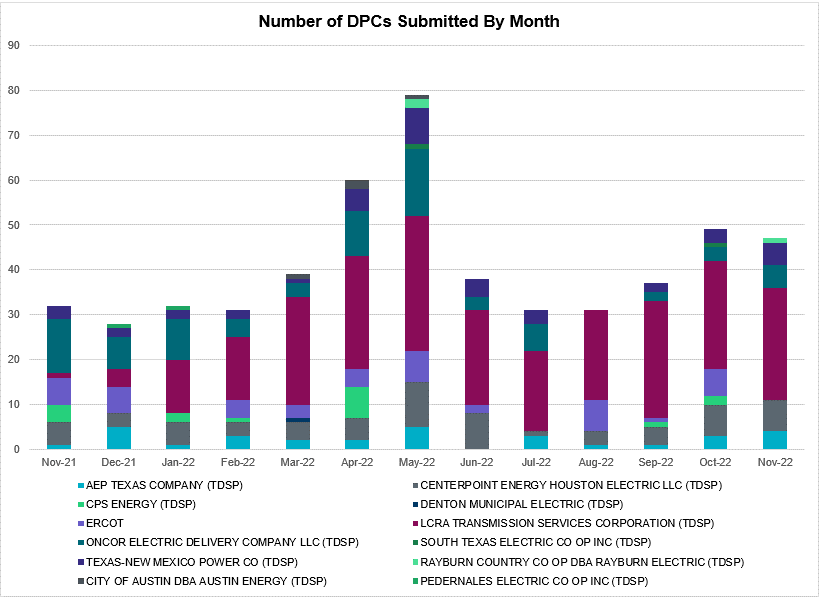 Appendix A: Real-Time ConstraintsThe following is a complete list of constraints activated in SCED. Full contingency descriptions can be found in the Standard Contingencies List located on the MIS secure site at Grid  Generation  Reliability Unit Commitment.Date and TimeDelta FrequencyMax/Min FrequencyDuration of EventPMU Data PMU Data MW LossLoadIRRInertiaDate and Time(Hz)(Hz)Duration of EventOscillation Mode (Hz)Damping RatioMW Loss(MW)% (GW-s)11/16/2022 13:14:410.06459.92100:02:020.611%62944,44425%253,68111/18/2022 1:02:160.07759.93600:06:200.679%32940,42742%220,447Date and Time Released to SCEDDate and Time RecalledDuration of EventMaximum MWs ReleasedCommentsN/AN/AN/AN/AN/AResource Location# of ResourcesOperating DayTotal # of Hours Committed Total MWhs Reason for CommitmentCOAST 111/04/20222            988.0  SBEAOR8  COAST 211/05/202213         1,931.0  SOR2RS8  EAST, NORTH, NORTH_CENTRAL, SOUTH_CENTRAL 1511/06/202268       18,448.0  Capacity, Min Run Time  COAST, EAST, NORTH, NORTH_CENTRAL, SOUTH_CENTRAL 1611/07/2022158       43,228.8  Capacity, Min Run Time  COAST, EAST, SOUTH_CENTRAL 511/08/202242         7,985.0  Min Run Time, N to H  COAST 411/09/202252         9,652.0  Min Run Time, N to H  COAST, EAST, NORTH, NORTH_CENTRAL, SOUTH_CENTRAL 611/10/202253       13,811.0  Capacity, Min Run Time  EAST, NORTH_CENTRAL 211/11/202211         5,528.0  Capacity  COAST, EAST, NORTH_CENTRAL 811/12/202239       11,847.0  Capacity, DSTEXP12  COAST, EAST, NORTH_CENTRAL, SOUTH_CENTRAL 911/15/202248       13,713.0  Capacity  EAST, FAR_WEST, NORTH_CENTRAL, SOUTH_CENTRAL, SOUTHERN 1111/16/202295       22,788.0  Capacity, Min Run Time, Valley Reliability  NORTH_CENTRAL, SOUTHERN 211/17/202211         2,718.0  Min Run Time, Valley Reliability  EAST, NORTH, NORTH_CENTRAL, SOUTH_CENTRAL 1011/19/202263       21,514.0  Capacity  NORTH_CENTRAL, SOUTHERN 211/20/202228       10,397.0  Min Run Time, Valley Reliability  EAST 111/21/20223         1,506.0  Capacity  NORTH_CENTRAL, SOUTH_CENTRAL 311/23/202214         3,793.0  Capacity  NORTH_CENTRAL 111/24/20224         2,367.0  Capacity  EAST, NORTH_CENTRAL 211/27/20226         3,015.0  Capacity  COAST, FAR_WEST, NORTH_CENTRAL, SOUTHERN 511/29/202231       12,624.0  Capacity, SNATBEA8, SW_GODE5  EAST, NORTH_CENTRAL 711/30/202225         9,845.0  Capacity Month and Year5 min10 min15 min30 min60 minNovember 2014991 MW1,689 MW2,112 MW3,289 MW5,392 MWNovember 2015915 MW1,637 MW1,995 MW3,241 MW5,516 MWNovember 2016821 MW1,404 MW1,827 MW3,166 MW5,866 MWNovember 2017877 MW1,581 MW2,078 MW3,393 MW5,708 MWNovember 2018814 MW1,553 MW2,148 MW4,109 MW7,218 MWNovember 2019940 MW1,606 MW2,269 MW3,934 MW6,317 MWNovember 2020971 MW1,264 MW1,655 MW3,061 MW5,751 MWNovember 20211,311 MW1,639 MW2,281 MW3,781 MW6,587 MWNovember 20221,107 MW1,907 MW2,764 MW5,166 MW9,218 MWAll months in 2014-20221,647 MW2,157 MW3,015 MW5,882 MW10,750 MWContingency NameOverloaded ElementContingency NameOverloaded Element# of Days Constraint BindingCongestion RentTransmission ProjectContingency NameOverloaded ElementContingency NameOverloaded Element# of Days Constraint BindingCongestion RentTransmission ProjectBASE CASEWESTEXBasecaseWESTEX GTC14$41,607,307.60BASE CASEEASTEXBasecaseEASTEX GTC9$9,428,594.70BASE CASEPNHNDLBasecasePNHNDL GTC14$9,205,540.18SBWDDBM5LPLMK_LPLNE_1BLACKWATER DRAW SWITCH to DOUBLE MOUNTAIN SWITCH LIN 1Mackenzie Substation - Northeast Substation 115kV17$8,815,787.18SW_GODE515060__Bwett_grelton to ODESSA EHV SWITCH LIN 1Koch Tap - Vealmoor 138kV8$5,967,621.53MHARNED5BURNS_RIOHONDO_1Manual dbl ckt for NEDIN-BONILLA 345kV & RIOH-PRIM138kVBurns Sub - Rio Hondo 138kV10$5,718,186.41SLOBSA25CATARI_PILONC1_1Fowlerton to LOBO 345 LIN1Catarina - Piloncillo 138kV13$5,188,070.53SALVTNN8G138_10B_1NORTH ALVIN TNP to ALVIN TNP LIN 1Magnolia Tnp - Seminole Tnp 138kV4$4,019,390.05SNEDSTE5NEDIN_SERDEV1_1NORTH EDINBURG to STEWART ROAD LIN 1#N/A2$3,960,658.49SNATBEA86144__ANATURAL DAM to BEALS CREEK SUB LIN _ABig Spring West - Stanton East 138kV18$3,384,156.92DELMSAN5PAWNEE_SPRUCE_1Elmcreek-Sanmigl 345kVPawnee Switching Station - Calaveras 345kV10$3,254,968.28DLYTZOR5106T200_1Zorn-Austro&Lytton_S 345kVRedwood - San Marcos 138kV8$3,160,788.19DGBYCRN8BCVLY_03_AGBY-DAV& TNK-CRN138KVBigvue - Lyondell 138kV3$2,923,894.99Bigvue - Lyondell 138 kV Line Upgrade (70665)BASE CASEN_TO_HBasecaseN_TO_H GTC8$2,856,887.69STVWCRT56200__DTIMBERVIEW SWITCH to COURTLAND LIN _BPark Row - Sherry Switch 138kV4$2,280,008.25DBIGKEN5HAMILT_MAVERI1_1Bighil-Kendal 345kVHamilton Road - Maverick 138kV6$2,145,033.83BASE CASENE_LOBBasecaseNE_LOB GTC14$2,144,789.05The Lower Rio Grande Valley (LRGV) System Enhancement Project (21RPG017) will improve the NorthEd_LoboGTC to support up to 80% of total wind and solar generation capacity in the LRGV area.SWDDMNS5PRSSW_MR1HWOODARD SWITCH to MONTICELLO SES LIN _AParis Switch 345kV10$2,065,125.58SWDDMNS5871__AWOODARD SWITCH to MONTICELLO SES LIN _ACommerce Switch - Commerce 138kV9$2,048,079.26SLPCPR25392__ALAMAR POWER PARTNERS to PARIS SWITCH LIN _ALamar Power Partners - Paris Switch 345kV1$1,993,290.75MFLCMGS5MGSES_MR1HMAN-DBL_FLCNS_MDLNE 345 -FLCNS_MGSES 345 DBLCKTMorgan Creek Ses 345kV4$1,964,287.41SMDSODE5MDSSW_MR1LODESSA EHV SWITCH to MIDESSA SOUTH SW LIN _AMidessa South Sw 138kV2$1,820,932.21DCS_CHS8BCVLY_03_ATWR(138) CS-PSA08 & CHS-PSA94Bigvue - Lyondell 138kV4$1,818,982.37Bigvue - Lyondell 138 kV Line Upgrade (70665)DRNS_TB5THWZEN71_ARns-Rtw & Sng-Tb 345kVTh Wharton - Zenith 345kV6$1,582,384.43DGS_CF_8BCVLY_03_AGS-GBY21 & CF-GBY77Bigvue - Lyondell 138kV2$1,185,865.88Bigvue - Lyondell 138 kV Line Upgrade (70665)DBIGKEN5HEXT_YELWJC1_1Bighil-Kendal 345kVYellow Jacket - Hext Lcra 69kV8$1,083,375.47SBIGTWI5GANSO_MAVERI1_1Big HiLL to TWIN BUTTES LIN 1Ganso - Maverick 138kV2$1,014,793.51DBIGKEN5BONDRO_SONR1_1Bighil-Kendal 345kVBondroad - Sonora 69kV4$870,669.64Rocksprings - Sonora 69 kV Line Rebuild (19RPG018, MOD 51001)SBIGTWI5MASNPH_MASN1_1Big HiLL to TWIN BUTTES LIN 1Mason Aep - Mason Phillips Tap 69kV3$818,347.25SFTLMES8CROSSO_NORTMC1_1MESA VIEW SWITCH to FORT LANCASTER LIN 1North Mccamey - Crossover 138kV7$787,740.84DMGSMDS5MDSSW_MR1LMgses-Qalsw&Odehv-Mdssw 345kVMidessa South Sw 138kV3$696,602.51SBRAUVA8HAMILT_MAVERI1_1ODLAW SWITCHYARD to ASPHALT MINES LIN 1Hamilton Road - Maverick 138kV13$687,866.91DBIGKEN5TREADW_YELWJC1_1Bighil-Kendal 345kVYellow Jacket - Treadwell 138kV8$610,404.98SBLESTP5COLETO_VICTOR1_1SOUTH TEXAS PROJECT to BLESSING LIN 1Coleto Creek - Victoria 138kV5$585,178.07DBIGKEN5HEXT_MASONS1_1Bighil-Kendal 345kVMason Switching Station - Hext Lcra 69kV7$578,034.29SGBYSD25GBYLYD70_ASHELDON to GREENS BAYOU LIN ALydell - Greens Bayou 138kV6$552,948.64SCARFRI8ATSO_SONR1_1Carver to FRIEND RANCH LIN 1Atlantic Sonora - Sonora 69kV5$421,790.35SCMNCPS5651__BCOMANCHE SWITCH (Oncor) to COMANCHE PEAK SES LIN _AComanche Tap - Comanche Switch (Oncor) 138kV4$413,757.88DSALKLN5630__BSALSW TO KLNSW 345 DBLCKTHarker Heights South - Killeen Switch 138kV3$395,958.43SCRMSAR8CONCHO_VRBS1_1SAN ANGELO RED CREEK to Weiss LIN 1San Angelo Concho - Veribest 69kV4$389,107.09DCALBEC8J0_P0_1Calavers-Kirby&Beck_Rd 138kVHarlanda - Southsan 138kV8$354,194.81BASE CASEMCCAMYBasecaseMCCAMY GTC6$327,152.17SBTPBNT8MYRA_VAL_1BENNETT ROAD SWITCH to WISE COUNTY LIN _BMyra - Valley View Bepc 138kV4$283,558.18BEPC Myra to Spring 138-kV Line Rebuild (4645)SSCJFS8BCVLY_03_AJEFFERSON to SOUTH CHANNEL LIN ABigvue - Lyondell 138kV4$239,571.27Bigvue - Lyondell 138 kV Line Upgrade (70665)DSTEXP12COLETO_VICTOR2_1South Texas # 1 & # 2Coleto Creek - Victoria 138kV9$222,474.84SSCLWF186840__BWINDTHORST SWITCH to RICE SWITCH LIN _CAnarene - Navy Kickapoo Switch 69kV4$204,425.37SBLESTP5COLETO_VICTOR2_1SOUTH TEXAS PROJECT to BLESSING LIN 1Coleto Creek - Victoria 138kV8$196,927.02SCOLPAW5COLETO_VICTOR2_1COLETO CREEK to PAWNEE SWITCHING STATION LIN 1Coleto Creek - Victoria 138kV6$186,879.76SHEAKAT9HEXT_MASONS1_1Heartland to KATEMCY LIN 1Mason Switching Station - Hext Lcra 69kV3$185,618.14XBLE58COLETO_VICTOR2_1BLESSING TRX 1382 345/138Coleto Creek - Victoria 138kV3$169,277.12BASE CASENELRIOBasecaseNELRIO GTC9$165,047.34The Lower Rio Grande Valley (LRGV) System Enhancement Project (21RPG017) will cause there to be no stability constraint for NelsonSharpe_RioHondoGTC under normal conditions.DWSHNAV5ESTES_PECAN_1_1Wshack-Samsw&Navarro 345kVEstes - Pecan Bayou 138kV3$150,884.19DCALBEC8D5_J0_1Calavers-Kirby&Beck_Rd 138kVLeon Creek - Southsan 138kV4$145,946.94BASE CASETRDWELBasecaseTRDWEL GTC14$136,311.94BASE CASEVALEXPBasecaseVALEXP GTC7$116,235.06The Lower Rio Grande Valley (LRGV) System Enhancement Project (21RPG017) will improve but not eliminate the need for this GTC.SN_SAJO5LASPUL_RAYMND1_1AJO to NELSON SHARPE LIN 1Las Pulgas - Raymondville 2 138kV6$110,145.13SHLC6S8BCVLY_03_ACROSBY to HIGHLANDS LIN ABigvue - Lyondell 138kV5$84,884.07Bigvue - Lyondell 138 kV Line Upgrade (70665)DMTSCOS56437__FDMTSW TO SCOSW 345 DBLCKTKnapp - Scurry Chevron 138kV3$81,869.66DBAKSOL5LYNX_TOMBST1_1Bakersfield - Solstice line 1 and 2Lynx - Tombstone 138kV3$49,528.00DCAGCI58255T279_1Cagnon-Kendal 345 &Cico-Mengcr 138Medina Lake - Pipe Creek 138kV3$33,704.89SBRAUVA8ESCOND_GANSO1_1ODLAW SWITCHYARD to ASPHALT MINES LIN 1Escondido - Ganso 138kV5$29,974.27Escondido - Ganso 138 kV Line Rebuild (55624)SMADSAP8MADDUX_SAPOWE2_1MADDUX to SAN ANGELO POWER STATION LIN 1Maddux - San Angelo Power Station 138kV4$26,397.99SLYNRIO8LYNX_TOMBST1_1Lynx to RIO PECOS LIN 1Lynx - Tombstone 138kV3$24,536.56SILLFTL8CARVER_TINSLE1_1FORT LANCASTER to ILLINOIS #4 LIN 1Carver - Tinsley Tap 138kV3$10,273.06SLAQLOB8BRUNI_69_1LAQUINTA to LOBO LIN 1Bruni Sub 138kV3$2,212.81SKLELOY8LOYOLA_69_1KLEBERG AEP to LOYOLA SUB LIN 1Loyola Sub 138kV3$878.02ContingencyOverloaded Element# of 5-min SCEDEstimatedTransmission ProjectBasecaseWESTEX GTC22986$292,241,878.53Toksw-Gibcrk & Jk_Ck 345kVJewett - Singleton 345kV9281$164,069,608.80BasecaseNE_LOB GTC35264$113,802,262.55The Lower Rio Grande Valley (LRGV) System Enhancement Project (21RPG017) will improve the NorthEd_LoboGTC to support up to 80% of total wind and solar generation capacity in the LRGV area.SALSW TO KLNSW 345 DBLCKTKilleen Switch 345kV10779$92,294,055.67BasecaseN_TO_H GTC10973$76,732,792.55Elmcreek-Sanmigl 345kVPawnee Switching Station - Calaveras 345kV7656$74,876,966.63BasecasePNHNDL GTC17792$65,827,909.59Manual dbl ckt for NEDIN-BONILLA 345kV & RIOH-PRIM138kVBurns Sub - Rio Hondo 138kV18016$64,445,778.23TWR(345) JCK-REF27 & JCK-STP18Hillje - South Texas Project 345kV6637$62,964,035.25PH ROBINSON to MEADOW LIN AMagnolia Tnp - Seminole Tnp 138kV16533$55,699,577.61WA PARISH to OBRIEN LIN AWa Parish - Obrien 345kV1485$48,095,593.23MAN_SGL_ MDL-FLC_345_kV_w_MDL_XMFR1_FLC_AMR2Midland County Northwest Switch - Mockingbird 138kV4260$39,903,573.59Oncor Midland East Area Project (21RPG003, MOD 57925) - NOTE: This project removes the overloaded element and reconfigures lines in the area, amongst other topology changes.OASIS to MEADOW LIN AGrant - Plaza 138kV3745$32,866,665.55Plaza to Grant: 138 kV Line Upgrade (70660)BasecaseNELRIO GTC28007$32,659,617.05The Lower Rio Grande Valley (LRGV) System Enhancement Project (21RPG017) will cause there to be no stability constraint for NelsonSharpe_RioHondoGTC under normal conditions.BLACKWATER DRAW SWITCH to DOUBLE MOUNTAIN SWITCH LIN 1Mackenzie Substation - Northeast Substation 115kV6173$30,668,219.22WDGSW TO MARSW 138 DBLCKTMistletoe Heights - Hemphill 138kV2078$30,437,608.94Fowlerton to LOBO 345 LIN1Laredo Vft North - Las Cruces 138kV9773$30,070,994.19Laredo VFT North to North Laredo Switch: Rebuild 138 kV Line (58008)STP SWITCH to Esperanza LIN 1Blessing - Pavlov 138kV7457$28,859,506.14Fowlerton to LOBO 345 LIN1Catarina - Piloncillo 138kV9971$27,380,238.02COMANCHE SWITCH (Oncor) to COMANCHE PEAK SES LIN _AComanche Tap - Comanche Switch (Oncor) 138kV12028$25,195,322.97DateDC TieCurtailing Period# of Tags CurtailedInitiating EventCurtailment Reason11/02/2022DC_RHE 18 – HE 203Unplanned OutagePlanned or Unplanned OutageDateSubjectBulletin No.11/01/2022Communications Protocols V1 Rev 9106111/01/2022Reliability Unit Commitment V1 Rev 71106211/01/2022Resource Desk V1 Rev 731063Date and TimeMessageNov 1, 2022 14:05 CPTERCOT is issuing an OCN for the WESTEX IROL due to taking manual action for a topology change. Nov 9, 2022 14:00 CPTERCOT issued an AAN due to a possible future emergency condition of reserve capacity deficiency beginning Thursday, November 10, 2022, HE 17 until Thursday, November 10, 2022, HE 20.Date and TimeMessageNov 28, 2022 15:57 CPTAdvisory issued due to ERCOTs Voltage Security Assessment Tool is currently unavailable. Transmission OperatorNumber of DPCsAEP TEXAS COMPANY (TDSP)4BRAZOS ELECTRIC POWER CO OP INC (TDSP)0BROWNSVILLE PUBLIC UTILITIES BOARD (TDSP)0BRYAN TEXAS UTILITIES (TDSP)0CENTERPOINT ENERGY HOUSTON ELECTRIC LLC (TDSP)7CITY OF AUSTIN DBA AUSTIN ENERGY (TDSP)0CITY OF COLLEGE STATION (TDSP)0CITY OF GARLAND (TDSP)0CPS ENERGY (TDSP)0DENTON MUNICIPAL ELECTRIC (TDSP)0ELECTRIC TRANSMISSION TEXAS LLC (TDSP)0ERCOT0LCRA TRANSMISSION SERVICES CORPORATION (TDSP)25LONE STAR TRANSMISSION LLC (TSP)1ONCOR ELECTRIC DELIVERY COMPANY LLC (TDSP)5PEDERNALES ELECTRIC CO OP INC (TDSP)0RAYBURN COUNTRY CO OP DBA RAYBURN ELECTRIC (TDSP)1SHARYLAND UTILITIES LP (TDSP)0SOUTH TEXAS ELECTRIC CO OP INC (TDSP)0TEXAS MUNICIPAL POWER AGENCY (TDSP)0TEXAS-NEW MEXICO POWER CO (TDSP)5YearMonth of the YearContingency NameOverloaded ElementFrom StationTo StationCount of Days202211SBWDDBM5LPLMK_LPLNE_1LPLMKLPLNE23202211SNATBEA86144__ABSPRWSTASW20202211SLOBSA25CATARI_PILONC1_1PILONCILCATARINA17202211BASE CASENE_LOBn/an/a17202211SLOBSA25CATARI_PILONC1_1CATARINAPILONCIL17202211BASE CASEWESTEXn/an/a16202211BASE CASEPNHNDLn/an/a16202211BASE CASETRDWELn/an/a14202211SBRAUVA8HAMILT_MAVERI1_1HAMILTONMAVERICK13202211SCOLPAW5COLETO_VICTOR2_1COLETOVICTORIA12202211BASE CASENELRIOn/an/a12202211SWDDMNS5PRSSW_MR1HPRSSWPRSSW12202211SWDDMNS5871__ACOMRCCOMSW12202211SWDDMNS5871__ACOMSWCOMRC12202211DSTEXP12COLETO_VICTOR2_1COLETOVICTORIA11202211MHARNED5BURNS_RIOHONDO_1RIOHONDOMV_BURNS11202211DELMSAN5PAWNEE_SPRUCE_1PAWNEECALAVERS11202211BASE CASEN_TO_Hn/an/a10202211SBLESTP5COLETO_VICTOR2_1COLETOVICTORIA10202211SW_GODE515060__BVEALMOORKOCHTAP9202211BASE CASEVALEXPn/an/a9202211DLYTZOR5106T200_1REDWOOSANMAR9202211DBIGKEN5TREADW_YELWJC1_1TREADWELYELWJCKT9202211DCS_CHS8BCVLY_03_ABCVLY9202211BASE CASEEASTEXn/an/a9202211DCALBEC8J0_P0_1P0J09202211BASE CASEMCCAMYn/an/a9202211DBIGKEN5HEXT_MASONS1_1HEXTMASONSW8202211DBIGKEN5HEXT_YELWJC1_1YELWJCKTHEXT8202211SHLC6S8BCVLY_03_ABCVLY8202211DRNS_TB5THWZEN71_AZENTHW7202211SBLESTP5COLETO_VICTOR1_1COLETOVICTORIA7202211SN_SAJO5LASPUL_RAYMND1_1LASPULGARAYMND27202211DMGSMDS5MDSSW_MR1LMDSSWMDSSW7202211SFTLMES8CROSSO_NORTMC1_1NORTMCCROSSOVE7202211DBAKSOL5LYNX_TOMBST1_1LYNXTOMBSTNE7202211DSALKLN5630__BKLNSWHHSTH7202211DBIGKEN5HAMILT_MAVERI1_1HAMILTONMAVERICK6202211SSCJFS8BCVLY_03_ABCVLY6202211SMADSAP8MADDUX_SAPOWE2_1MADDUXSAPOWER6202211DWHILON5COLETO_VICTOR2_1COLETOVICTORIA6202211SGBYSD25GBYLYD70_ALYDGBY6202211SSCLWF186840__BNVKSWANARN6202211SLAQLOB8BRUNI_69_1BRUNIBRUNI5202211SKLELOY8LOYOLA_69_1LOYOLALOYOLA5202211BASE CASEJFSSC_06_AJFSSC5202211MFLCMGS5MGSES_MR1HMGSESMGSES5202211DBAKSOL5NEVILL_NORTMC_1NEVILLSWNORTMC5202211SHEAKAT9HEXT_MASONS1_1MASONSWHEXT5202211XFL2C58MGSES_MR1HMGSESMGSES5202211DCALBEC8D5_J0_1J0LEON_CRK5202211DMTSCOS56437__FSCRCVKNAPP5202211SBRAUVA8ESCOND_GANSO1_1GANSOESCONDID5202211MRESMCM8RINCON_WHITE_2_1RINCONWHITE_PT5202211SMNSPRS5871__ACOMRCCOMSW5202211SLYNRIO8LYNX_TOMBST1_1LYNXTOMBSTNE5202211SCARFRI8ATSO_SONR1_1SONRATSO5202211MRESMCM8RINCON_WHITE_2_1WHITE_PTRINCON5202211DMGSBTR56036__ATKWSWMGSES5202211DBIGKEN556T379_1GILLESFREDER4202211SLOBSA25ASHERT_CATARI1_1ASHERTONCATARINA4202211SCRMSAR8CONCHO_VRBS1_1CONCHOVRBS4202211SBIGTWI5HEXT_MASONS1_1MASONSWHEXT4202211SBAKCED56095__DLMESAJPPOI4202211SALVTNN8G138_10B_1SEMINOLEMAGNO_TN4202211MHARNED5HAINE__LA_PAL1_1LA_PALMAHAINE_DR4202211SBIGTWI5HEXT_MASONS1_1HEXTMASONSW4202211SBTPBNT8MYRA_VAL_1MYRAVALYVIEW4202211SKEYWLV815060__BVEALMOORKOCHTAP4202211STVWCRT56200__DSHRSWPRKRW4202211SCMNCPS5651__BCMNSWCMNTP4202211DWHILON5COLETO_VICTOR1_1COLETOVICTORIA4202211DGBY_KG5JFSSC_06_AJFSSC4202211SBAKCED515060__BVEALMOORKOCHTAP4202211SILLFTL8CARVER_TINSLE1_1CARVERTINSLEY4202211XBLE58COLETO_VICTOR2_1COLETOVICTORIA4202211SWDDMNS51561__BPRSSWDPREA4202211XBLE58COLETO_VICTOR1_1COLETOVICTORIA4202211SZENTH35THWZEN71_AZENTHW4202211SWDDMNS51561__BDPREAPRSSW4202211DBIGKEN58T352_1GARFIELYTTON_S4202211DBIGKEN5BONDRO_SONR1_1SONRBONDROAD4202211DSNG_TB5THWZEN71_AZENTHW4202211SBIGTWI5TREADW_YELWJC1_1TREADWELYELWJCKT4202211SLOBSA25ASHERT_CATARI1_1CATARINAASHERTON4202211DWSHNAV5ESTES_PECAN_1_1PECAN_BYESTES3202211DCENRI25RGCIT_ROMAS_1C_1ROMA_SWROMA3202211SLYNRIO8FTST_TOMBST1_1TOMBSTNEFTST3202211DBCVPSA8JFSSC_06_AJFSSC3202211DMOLLO58PAWNEE_TANGO1_1TANGOPAWNEE3202211DCAGCI58255T279_1PIPECRMEDILA3202211SHLC6S8BCVPSA03_APSABCV3202211SBIGTWI5MASNPH_MASN1_1MASNMASNPHT3202211SBIGTWI5GANSO_MAVERI1_1MAVERICKGANSO3202211SBCVPSA8JFSSC_06_AJFSSC3202211SWHILON5NUECES_WHITE_2_1NUECES_BWHITE_PT3202211SMGIENW8TRU_UAT1TRUTRU3202211SMNSPRS51561__BPRSSWDPREA3202211SBOMJC256626__FBTTSWHENWE3202211SBIGTWI5GANSO_MAVERI1_1GANSOMAVERICK3202211SFORYEL8HEXT_MASONS1_1HEXTMASONSW3202211SFORYEL8HEXT_MASONS1_1MASONSWHEXT3202211DBIGKEN5MADDUX_TREADW1_1MADDUXTREADWEL3202211DTWIDIV5CROSSO_NORTMC1_1NORTMCCROSSOVE3202211SFORYEL8HEXT_YELWJC1_1YELWJCKTHEXT3202211SW_GODE515060__AKOCHTAPBUZSW3202211XFL2C586095__DLMESAJPPOI3202211DGS_CF_8BCVLY_03_ABCVLY3202211SCBYNB5BCVLY_03_ABCVLY3202211DNB_JOR5JFSSC_06_AJFSSC3202211DCOTDMT5FARMLAND_LONGD_1FARMLANDW_LD_3453202211DTHSLCS5282__ALHLSWLCSES3202211DMGSBIT56036__ATKWSWMGSES3202211DGBYCRN8BCVLY_03_ABCVLY3202211SMDOOAS5BCVLY_03_ABCVLY3202211SBGLTWI8CONCHO_SANW0_1CONCHOSANW3202211SBLESTP5MAGRUD_THOMAS1_1THOMASTNMAGRUDER3202211SMNSPRS5PRSSW_MR1HPRSSWPRSSW3202211DCALBEC8F1_O9_1F1SUTHRLND3202211SCEDPEC8138_CV1_PCM_1CEDRVALEPECOS2202211SW_GW_L515060__AKOCHTAPBUZSW2202211DLEGOUT540__ABBSESJEWET2202211SVEAW_L56217__AWLVSWGAILS2202211SBAKCED56471__AMGSESMCDLD2202211DCBYRN28BCVLY_03_ABCVLY2202211SBRAHAM8HAMILT_MAVERI1_1HAMILTONMAVERICK2202211SWCSAN8LAN_CT_PAVLOV1_1LAN_CTYPAVLOV2202211DMNSALN51561__BPRSSWDPREA2202211DMNSALN51650__EMRTSPSSETP2202211DMNSALN51650__FSSPSWMRTSP2202211DMNSALN51650__IBRPOIWCPOI2202211DAUSLOS5197T171_1GIDEONAUSTRO2202211DCAGCI58BERGHE_AT1HBERGHEBERGHE2202211STHOCU28COLETO_VICTOR2_1COLETOVICTORIA2202211DBIGKEN5ESCOND_GANSO1_1GANSOESCONDID2202211SBIGTWI5ESCOND_GANSO1_1GANSOESCONDID2202211SBEAEB8FOSPT_25_APTFOS2202211DMGSMDS5MDSSW_MR1HMDSSWMDSSW2202211SMDSODE5MDSSW_MR1LMDSSWMDSSW2202211DJACALV8MYRA_VAL_1MYRAVALYVIEW2202211SBE2ASH8TURTLECK_WCRYS_1TURTLCRKWCRYSTS2202211SBE2ASH8TURTLECK_WCRYS_1WCRYSTSTURTLCRK2202211DCAGCO58BERGHE_AT1HBERGHEBERGHE2202211DSNDBCE5CKT_1030_1GILLCRKTRIDGE2202211DBECKIR8D5_J0_1J0LEON_CRK2202211DWLFWLF5DOWOAS18_ADOWOAS2202211DWHICOT5FARMLAND_LONGD_1FARMLANDW_LD_3452202211SCARFRI8FDR_OZNC_1FRIEND_ROZNC2202211SWHILON5KOCH_H_LON_HI1_1LON_HILLKOCH_HF2202211XWHI58KOCH_H_LON_HI1_1LON_HILLKOCH_HF2202211SMNSPRS51650__DTALTPMNTTP2202211DMNSALN51650__ESSETPMRTSP2202211XEIN586471__AMGSESMCDLD2202211DCAGCI58BERGHE_AT1LBERGHEBERGHE2202211DCAGCO58BERGHE_AT1LBERGHEBERGHE2202211SCOLPAW5COLETO_VICTOR1_1COLETOVICTORIA2202211SVICCO28CUELCA_THOMAS1_1CUEROTHOMASTN2202211DBIGKEN5MASNPH_MASN1_1MASNMASNPHT2202211SFORYEL8MASNPH_MASN1_1MASNMASNPHT2202211DWISALV8MYRA_VAL_1MYRAVALYVIEW2202211DMNSALN51561__BDPREAPRSSW2202211DMNSALN51650__IWCPOIBRPOI2202211SBCESND5421__ABCESWSNDSW2202211SBIGTWI556T379_1GILLESFREDER2202211SW_GW_L56095__DLMESAJPPOI2202211DWPWFWP5DOWOAS18_ADOWOAS2202211DBRNSTR8F1_O9_1F1SUTHRLND2202211SCBYNB5JFSSC_06_AJFSSC2202211SHEAKAT9MASNPH_MASN1_1MASNMASNPHT2202211DMNSALN51650__FMRTSPSSPSW2202211SBOMJC256085__EWFSSWNSTAR2202211SBIGTWI58T352_1GARFIELYTTON_S2202211SCT2CAR8ESCOND_GANSO1_1GANSOESCONDID2202211SBEAOR8FOSPT_25_APTFOS2202211DWAP_OB5G138_10B_1SEMINOLEMAGNO_TN2202211SODLBRA8HAMILT_MAVERI1_1HAMILTONMAVERICK2202211DMGSLNG5HARGRO_TWINBU1_1TWINBUHARGROVE2202211SOXYIN28I_DUPP_I_DUPS1_1I_DUPP1I_DUPSW2202211DWISALV8SPR_VALY_1VALYVIEWSPR2202211DKENCA58255T279_1PIPECRMEDILA2202211DCAGCO58583T583_1BANDERMASOCR2202211SW_GODE56095__DLMESAJPPOI2202211DSALKLN5610__ABLTONTMSTH2202211DBECKIR8F1_O9_1F1SUTHRLND2202211SBIGTWI5HAMILT_MAVERI1_1HAMILTONMAVERICK2202211DBIGKEN5HAMILT_MAXWEL1_1MAXWELLHAMILTON2202211SCISPUT8LENSW_PUTN2_1LENSWPUTN2202211BASE CASETHOMASTN_PS1THOMASTNTHOMASTN2202211DSALHUT51710__CBELCNTYSALSW2202211DCPSST58651__BCMNSWCMNTP2202211SCT2CAR8HAMILT_MAVERI1_1HAMILTONMAVERICK2202211SNEDSTE5NEDIN_SERDEV1_1NEDINNEDIN2202211DBAKSOL5FTST_TOMBST1_1TOMBSTNEFTST1202211XWHI58GILA_MAYO1_1GILAMAYO1202211SSEGKMJ9HEXT_MASONS1_1MASONSWHEXT1202211DKG_NB_5JFSSC_06_AJFSSC1202211SBIGTWI5MADDUX_TREADW1_1MADDUXTREADWEL1202211DCENFAL5PAWNEE_TANGO1_1TANGOPAWNEE1202211SL_4RAY8RAYBURN_69_2RAYBURNRAYBURN1202211DCE_RIO5RGCIT_ROMAS_1C_1ROMA_SWROMA1202211DBWNAMO5SAPOWE_SAST1_1SAPOWERSAST1202211DRENPTE5715__ACRLNWCRLJL1202211SSANFOW5ASHERT_CATARI1_1ASHERTONCATARINA1202211STHOCU28COLETO_VICTOR1_1COLETOVICTORIA1202211DWSHNAV5HAMILT_MAVERI1_1HAMILTONMAVERICK1202211SHEAKAT9HEXT_YELWJC1_1HEXTYELWJCKT1202211SSANFOW5PAWNEE_TANGO1_1TANGOPAWNEE1202211DBCETMP5SNDSW_MR2HSNDSWSNDSW1202211BASE CASEWHARTNn/an/a1202211SCOBBOM56085__EWFSSWNSTAR1202211DWSHNAV56380__DPAINTCREMURRAY1202211SMDSODE56512__BODEHVTROTP1202211SRICGRS86840__BNVKSWANARN1202211DMNSCHS5690__CLBRPDSSPSW1202211DMNSCHS5690__CSSPSWLBRPD1202211SFIRWY28APO_JUPI_1JUPITERAPOLLO1202211SOWLBIG8BISON_STRS1_1BISONSTRS1202211SBONNED5BURNS_RIOHONDO_1RIOHONDOMV_BURNS1202211SBRAHAM8ESCOND_GANSO1_1GANSOESCONDID1202211XCAR89FDR_OZNC_1FRIEND_ROZNC1202211DMGSQAL5HARGRO_TWINBU1_1TWINBUHARGROVE1202211DTWIDIV5HARGRO_TWINBU1_1TWINBUHARGROVE1202211SLOBSA25LARDVN_LASCRU1_1LARDVNTHLASCRUCE1202211SRACNED8NEDIN_SERDEV1_1NEDINNEDIN1202211DTWIDIV5NICOLE_TENNYS1_1NICOLETENNYSON1202211MFLCMGS515060__BVEALMOORKOCHTAP1202211XFL2C5815060__BVEALMOORKOCHTAP1202211DNAVOUT540__ABBSESJEWET1202211MFLCMGS56095__DLMESAJPPOI1202211BASE CASEAM_AM_26_1AMAM1202211DNB_JOR5AM_AM_26_1AMAM1202211DSWELNC5BLUF_C_MULBER1_1BLUF_CRKMULBERRY1202211XBAL89CONCHO_VRBS1_1CONCHOVRBS1202211DBECKIR8J0_P0_1P0J01202211SHEAKAT9MASNPH_MASONS1_1MASNPHTMASONSW1202211SCENLOB5PAWNEE_TANGO1_1TANGOPAWNEE1202211SGRICOL5PAWNEE_TANGO1_1TANGOPAWNEE1202211SLOBSA25PAWNEE_TANGO1_1TANGOPAWNEE1202211SSSPMNS51650__CSLBLFMNTTP1202211DGRSLNC56380__DPAINTCREMURRAY1202211DBIGKEN572T120_1HOLLMIKENDAL1202211SLARLOB8ASHERT_CATARI1_1ASHERTONCATARINA1202211DNEWPLA8BCVLY_03_ABCVLY1202211DLONOR58BESSEL_LON_HI1_1LON_HILLBESSEL1202211SWRDYN8BLESSI_PAVLOV1_1PAVLOVBLESSING1202211SCREBRU8BRUNI_69_1BRUNIBRUNI1202211SCOLPAW5COLETO_ROSATA1_1COLETOROSATA1202211DSTPANS5COLETO_VICTOR1_1COLETOVICTORIA1202211MEABBOG8CO_PL_84_APLCO1202211XMAS89FORTMA_YELWJC1_1FORTMAYELWJCKT1202211SMDOPHR5G138_10B_1SEMINOLEMAGNO_TN1202211SLGEI_D8I_DUPS_LGE1_1LGEI_DUPSW1202211DBCVPSA8LHMLY_08_ALHMLY1202211SMNSPRS5PRSSW_MR1LPRSSWPRSSW1202211XOLS89WNTSP_FMR2WNTSPWNTSP1202211SSSPMNS51650__CMNTTPSLBLF1202211STVWCRT53180__AFCRSWCDHSW1202211SLPCPR25392__ALPCCSPRSSW1202211SBIGOR4556T379_1GILLESFREDER1202211SCBYNB5AM_AM_26_1AMAM1202211SSANFOW5CATARI_PILONC1_1CATARINAPILONCIL1202211SCREBRU8FRE_BRUN_1BRUNIFREERS1202211DBIGKEN5HEARTL_KATEMC1_1HEARTLANKATEMCY1202211DMGSLNG5JERRY_PUMPJA1_1PUMPJACKJERRY1202211SMDOOAS5JFSSC_06_AJFSSC1202211DODEMOS5ODEHV_MR2HODEHVODEHV1202211SBTPBNT8SPR_VALY_1VALYVIEWSPR1202211DMGSQAL56095__DLMESAJPPOI1202211SMDSLNG56471__AMGSESMCDLD1202211SBIGTWI572T120_1HOLLMIKENDAL1202211SWDDMNS5870__ACOMSWCOMSO1202211SW_2ASH8ASHERT_CATARI1_1ASHERTONCATARINA1202211SN_SLON5CELANE_KLEBER1_1CELANEBIKLEBERG1202211SN_SLON5CELANE_N_SHAR1_1N_SHARPECELANEBI1202211SGRILON5COLETO_VICTOR2_1COLETOVICTORIA1202211SCARLVO8CONCHO_SANW0_1CONCHOSANW1202211XBLE58CUELCA_THOMAS1_1CUEROTHOMASTN1202211SMENLYT8DEERCR_AT1DEERCRDEERCR1202211DWPWFCK5DOWOAS18_ADOWOAS1202211SWLFWAP5DOWOAS18_ADOWOAS1202211DGRSPKR5ESTES_PECAN_1_1PECAN_BYESTES1202211BASE CASEHEXT_MASONS1_1HEXTMASONSW1202211DCENREV5PAWNEE_TANGO1_1TANGOPAWNEE1202211DWHILON5PAWNEE_TANGO1_1TANGOPAWNEE1202211DMGSQAL56471__AMGSESMCDLD1202211XCAR89ATSO_OZNC1_1OZNCATSO1202211DKG_NB_5BCVLY_03_ABCVLY1202211DMGSLNG5CONCHO_SANW0_1CONCHOSANW1202211MBOGTID8CO_PL_84_APLCO1202211DBRNSTR8D3_G3_1D3G31202211DCALBEC8D3_G3_1D3G31202211SDI2DIL9DILLEYSW_69A1DILLEYSWDILLEYSW1202211SWCSAN8EL_CAM_LANCTY1_1LANCTYPMEL_CAMPO1202211SVICCO28GRETA_REFUGI1_1REFUGIOGRETA1202211SBEVASH8HAMILT_MAVERI1_1HAMILTONMAVERICK1202211SJUNYEL9HEXT_YELWJC1_1YELWJCKTHEXT1202211MHARNED5LASPUL_RAYMND1_1LASPULGARAYMND21202211DWSHNAV5SOUTHA_VINSON1_1SOUTHABIVINSON1202211DAUSSND51730__CTMPSWTINPD1202211SWCSAN8BLESSI_PAVLOV1_1PAVLOVBLESSING1202211DELMSAN5COLETO_VICTOR1_1COLETOVICTORIA1202211SODLBRA8ESCOND_GANSO1_1GANSOESCONDID1